Key Stage 2 Home Learning - Year 4 - Week Beginning: 13.7.20 Key Stage 2 Home Learning - Year 4 - Week Beginning: 13.7.20 Key Stage 2 Home Learning - Year 4 - Week Beginning: 13.7.20 Key Stage 2 Home Learning - Year 4 - Week Beginning: 13.7.20 Maths: Money www.mymaths.co.uk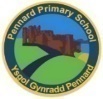 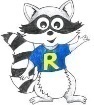 Reading: Mythic Heroes & Why Does Lightning Flash https://www.activelearnprimary.co.uk/startWriting:  Amazing Aliens (shared on hwb) Cymraeg: Scan the QR code for this week’s Welsh games. Maths: Money www.mymaths.co.ukReading: Mythic Heroes & Why Does Lightning Flash https://www.activelearnprimary.co.uk/startWriting:  Amazing Aliens (shared on hwb) Cymraeg: Scan the QR code for this week’s Welsh games. Maths: Money www.mymaths.co.ukReading: Mythic Heroes & Why Does Lightning Flash https://www.activelearnprimary.co.uk/startWriting:  Amazing Aliens (shared on hwb) Cymraeg: Scan the QR code for this week’s Welsh games. Maths: Money www.mymaths.co.ukReading: Mythic Heroes & Why Does Lightning Flash https://www.activelearnprimary.co.uk/startWriting:  Amazing Aliens (shared on hwb) Cymraeg: Scan the QR code for this week’s Welsh games. MondayMathsMoney Calculations Chapter 1-4www.mymaths.co.ukLiteracyAlien Headlines & The Headline Game(Shared on hwb) Wellbeing Yoga https://www.youtube.com/watch?v=02E1468SdHgTuesdayMathsMoney Calculations Chapter 5-9www.mymaths.co.ukLiteracy When? Who? What? Why? Where? Openers(Shared on hwb)WellbeingPE with Joe Wicks daily https://www.youtube.com/channel/UCAxW1XT0iEJo0TYlRfn6rYQWednesdayMathsMoney Problems  Chapter 1-4www.mymaths.co.ukLiteracy Crazy Quotes(Shared on hwb)Wellbeing Yoga https://www.youtube.com/watch?v=02E1468SdHgThursdayMathsMoney Problems  Chapter 5-8www.mymaths.co.ukLiteracy Listen to: A Day in the life of & Your Log(Shared on hwb)WellbeingPE with Joe Wicks daily.  https://www.youtube.com/channel/UCAxW1XT0iEJo0TYlRfn6rYQFridayMathsChange from £10 sheet(Shared on hwb)Literacy Spelling: able and ible https://www.activelearnprimary.co.uk/startDance Mat Typinghttps://www.bbc.co.uk/bitesize/topics/zf2f9j6/articles/z3c6tfrInquiry Based Learning – Planets 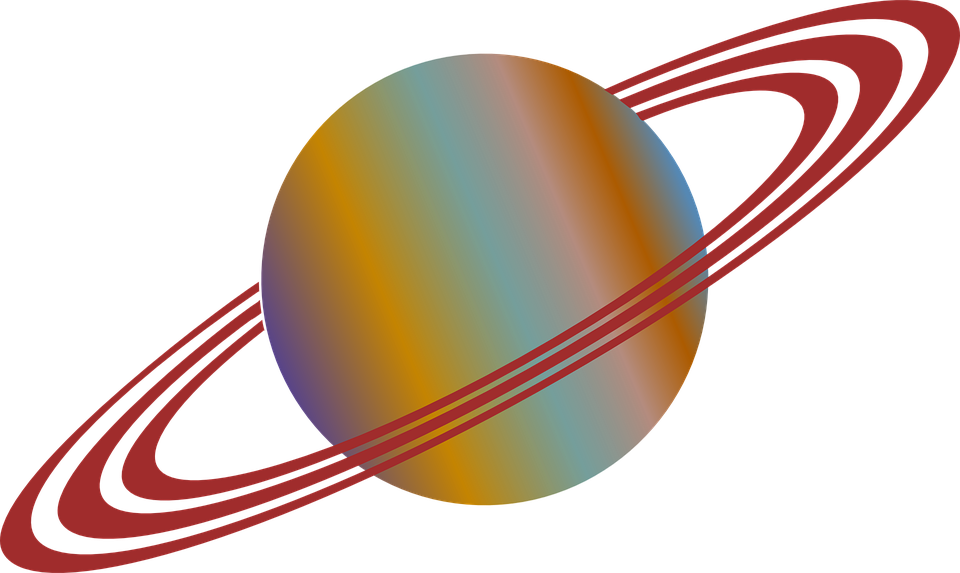 This week I want you to research the different planets in our solar system. Either draw a diagram and label all the planets OR you could make a model of the solar system! Challenge: Can you make a factfile for each planet? Include the following information on each card: A picture of the planet, Distance from the Sun, Diameter, Number of Moons, Average temperature and fun fact!Inquiry Based Learning – Planets This week I want you to research the different planets in our solar system. Either draw a diagram and label all the planets OR you could make a model of the solar system! Challenge: Can you make a factfile for each planet? Include the following information on each card: A picture of the planet, Distance from the Sun, Diameter, Number of Moons, Average temperature and fun fact!Inquiry Based Learning – Planets This week I want you to research the different planets in our solar system. Either draw a diagram and label all the planets OR you could make a model of the solar system! Challenge: Can you make a factfile for each planet? Include the following information on each card: A picture of the planet, Distance from the Sun, Diameter, Number of Moons, Average temperature and fun fact!Inquiry Based Learning – Planets This week I want you to research the different planets in our solar system. Either draw a diagram and label all the planets OR you could make a model of the solar system! Challenge: Can you make a factfile for each planet? Include the following information on each card: A picture of the planet, Distance from the Sun, Diameter, Number of Moons, Average temperature and fun fact!